Find the AREA of each Trapezoid.Write the Trapezoid Formula here A =A =1.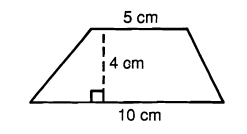 2.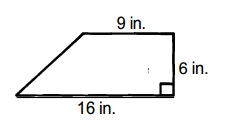 3.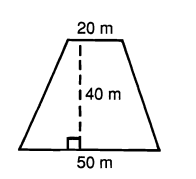 b1=_________b2=_________h =_________Area = _______________b1=_________b2=_________h =_________Area = _______________b1=_________b2=_________h =_________Area = _______________4.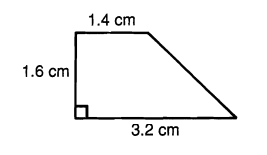 5.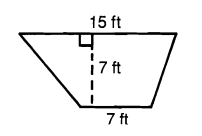 6.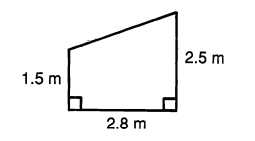 b1=_________b2=_________h =_________Area = _______________b1=_________b2=_________h =_________Area = _______________b1=_________b2=_________h =_________Area = _______________Find the AREA of each Regular Polygon.Write the Regular Polygon Area Formula here A =A =1.2.3.A ≈_________s = 4 cma = 5.5 cmA ≈_________s = 18 ina = 15.6 inA ≈_________s = 24a =24.94.Regular Pentagon:a= 3 cms ≈ 4.4 cmArea ≈_________5.Regular nonagon:a = 9.6Area ≈ 302.4 cm2Perimeter =_________6.Regulan n-gon:a = 12 cm.Perimeter = 81.6 cmArea ≈ ____________n = __________